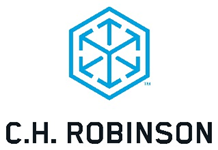 FOR IMMEDIATE RELEASE						          MEDIA CONTACT: Kylie CrullPhone: 952-683-3508Email: kylie.crull@chrobinson.com  C.H. Robinson (TMC) Recognized as a Challenger in the 2019 Gartner Magic Quadrant for Transportation Management SystemsPositioning Based on Completeness of Vision and Ability to ExecuteEDEN PRAIRIE, MN (DATE) –C.H. Robinson announces today its TMC division was named by Gartner as a Challenger in the 2019 Magic Quadrant for Transportation Management Systems *. TMC’s positioning is based on its completeness of vision and ability to execute. A complimentary copy of the report is available here.According to the Gartner research, “the challenges in transportation around scarce capacity, higher costs and more demanding customers are increasing the need for technology.” TMC’s global transportation management system (TMS), Navisphere, connects shippers to their suppliers, carriers and customers through a single instance technology platform that serves all modes and regions.  Additionally, TMC’s Managed TMS offering combines Navisphere technology with managed services delivered by teams of experienced logistics experts around the world.  Shippers gain real-time visibility and predictive analytics to find actionable insights, proactively mitigate disruptions, and improve service to their customers.  “We consider our positioning in the Challengers quadrant by Gartner as a confirmation of our focus on providing best-in-class global TMS technology paired with our supply chain experts who act as an extension of customers’ teams,” said Jordan Kass, president of Managed Services, which includes leadership over TMC and Freightview.  Freightview is a TMS focused on small to mid sized shippers. “Our experience working with some of the largest, most sophisticated shippers in the world enables us to continue to innovate and invest in the platform, while pursuing our mission to connect, automate, and optimize the world’s supply chains. We’re able to leverage our experience and scale to deliver an information advantage to customers that results in better outcomes,” said Kass. “Additionally, we maximize value to customers through our talented team who translate complex needs into solutions that save money and improve performance.” As a division of C.H. Robinson, TMC leverages the scale of the third-party logistics provider’s network of vetted global transportation providers. With more than 73,000 carriers onboarded globally within its TMS, across all modes, TMC provides one of the largest carrier networks of any TMS provider. * Gartner, Magic Quadrant for Transportation Management Systems, Bart De Muynck, Brock Johns, Oscar Sanchez Duran, 27 March 2019Gartner DisclaimerGartner does not endorse any vendor, product or service depicted in its research publications, and does not advice technology users to select only those vendors with the highest ratings or other designation. Gartner research publications consist of the opinions of Gartner’s research organization and should not be construed as statements of fact. Gartner disclaims all warranties, expressed or implied, with respect to this research, including any warranties of merchantability or fitness for a particular purpose. About C.H. RobinsonAt C.H. Robinson, we believe in accelerating global trade to seamlessly deliver the products and goods that drive the world’s economy. Using the strengths of our knowledgeable people, proven processes, and global technology, we help our customers work smarter, not harder. As one of the world’s largest third-party logistics providers (3PL), we provide a broad portfolio of logistics services, fresh produce sourcing and managed services for more than 124,000 customers and 76,000 active contract carriers through our integrated network of offices and more than 15,000 employees. In addition, the company, our Foundation and our employees contribute millions of dollars annually to a variety of organizations. Headquartered in Eden Prairie, Minnesota, C.H. Robinson (CHRW) has been publicly traded since 1997. For more information, visit www.chrobinson.com.About TMC, a division of C.H. Robinson Global supply chains are growing increasingly complex. Businesses need the latest technology and industry expertise to advance and stay ahead of the competition. At TMC, a division of C.H. Robinson, we understand what makes supply chains faster, stronger, and more efficient. As a leader in global logistics management, we combine industry expertise with our global technology platform, Navisphere®, to support the world’s most complex supply chains. Our logistics experts are located in five Control Tower® locations around the world: Amsterdam, Chicago, São Paulo, Shanghai, and Wrocław. This Control Tower® network, supported by our technology platform, connects our customers to their suppliers and supply chain partners. Our customers leverage these capabilities to manage their logistics in over 170 countries across all modes of transportation. For more information, visit www.mytmc.com.# # #